Komunikácia v dnešnej dobe! Žijeme v 21. storočí, sme obklopení modernými výdobytkami vedy a techniky, kde dominantou je virtuálna komunikácia, materializmus a pseudohodnoty, ktoré už nie sú tými tradičnými hodnotami. Prečo je to tak? Ako to všetko pôsobí na človeka? Uľahčujú alebo degradujú dnešné súčasné moderné komunikačné prostriedky komunikáciu medzi ľuďmi?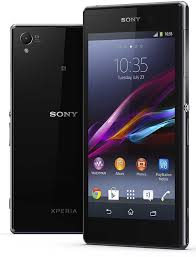 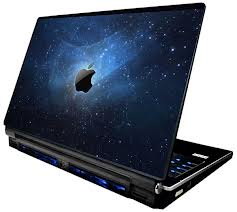 Pseudohodnoty - nepravý, nepôvodnýMaterializmus- vedecký názor považujúci hmotu, prírodu a bytie za prvotné, vedomie a myslenie za vlastnosť hmoty, teda druhotné; sledovanie iba svojho vlastného záujmu a prospechu.S čím vieme komunikovať ?Mobil- SMS, telefonovaniePočítač- Facebook, pokec, gmail, azet atď...Komunikácia v tedy -Pomocou zvukou, starších telefónov, kreslili na kamene.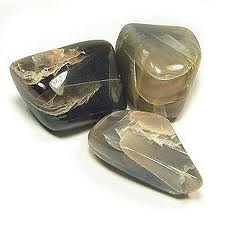 The End! :D 